4t ESO VIATGE DE FI DE CURSROMA-NÀPOLSSortida: 10/06/2019 Retorn: 14/06/2019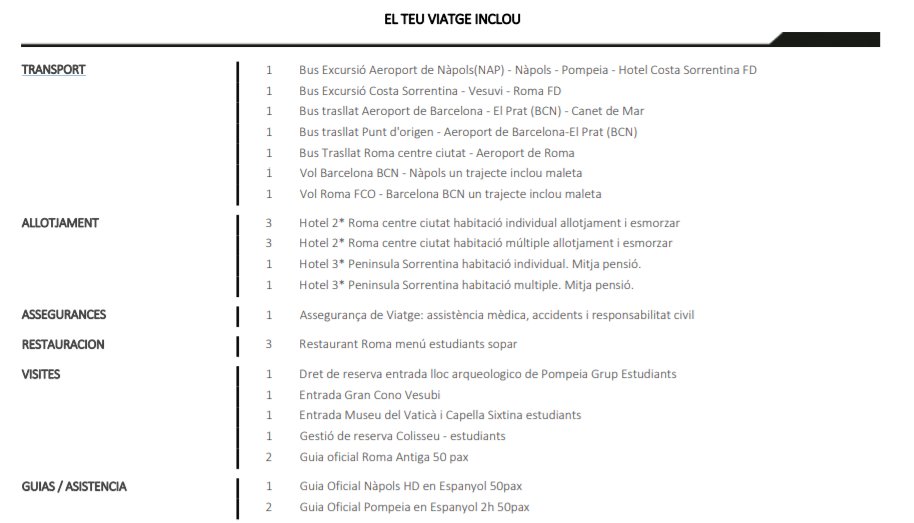 ITINERARI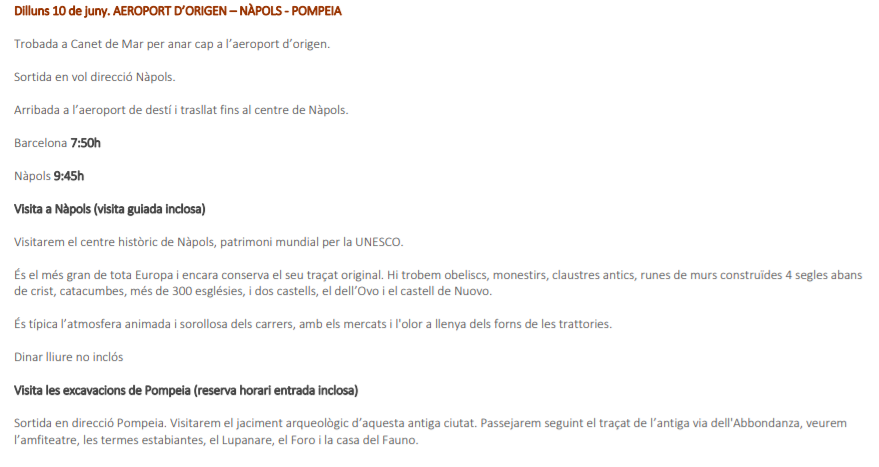 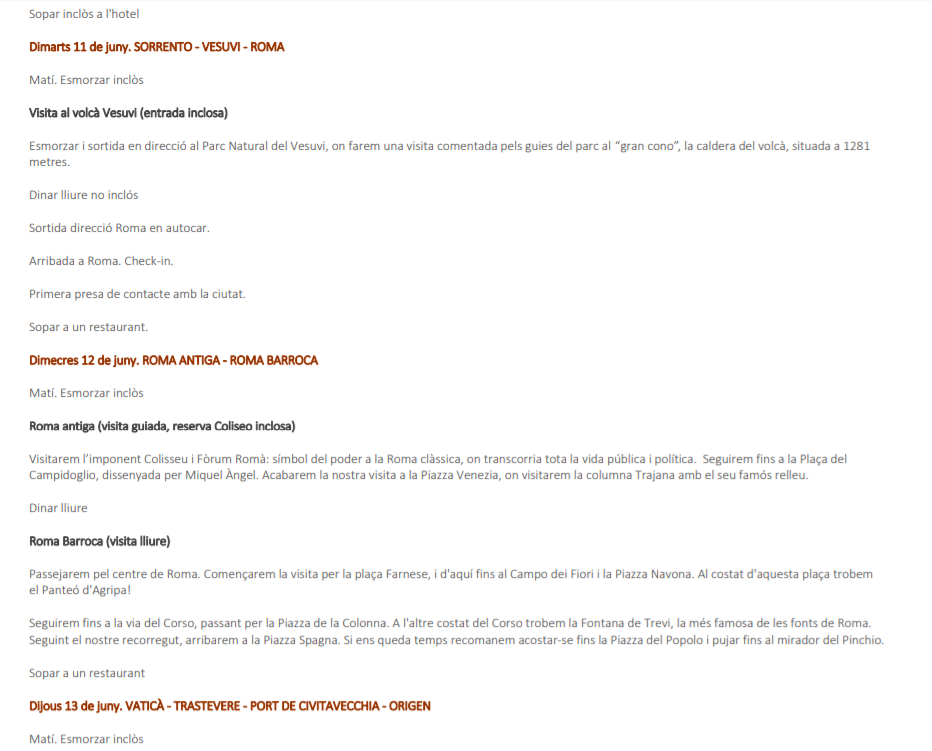 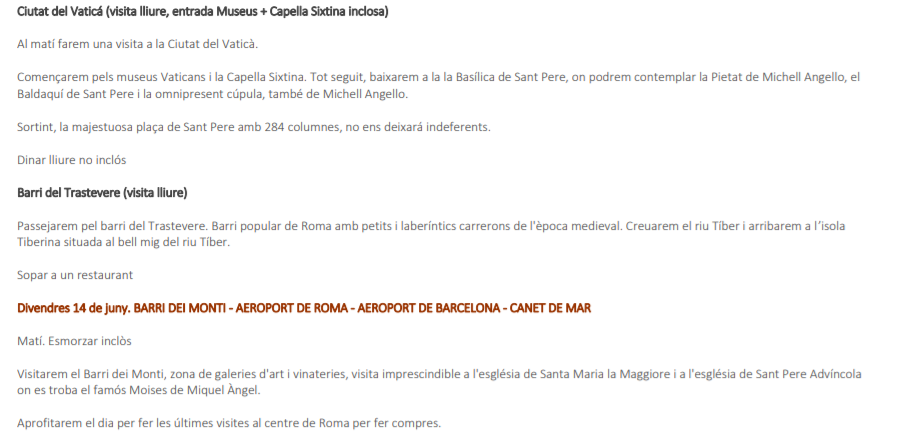 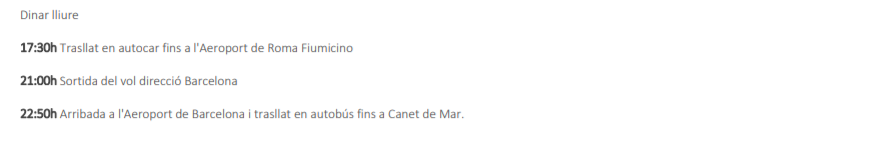 